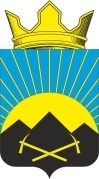 РОССИЙСКАЯ ФЕДЕРАЦИЯРОСТОВСКАЯ ОБЛАСТЬТАЦИНСКИЙ РАЙОНМУНИЦИПАЛЬНОЕ ОБРАЗОВАНИЕ«УГЛЕГОРСКОЕ СЕЛЬСКОЕ ПОСЕЛЕНИЕ»__________________________________________________________________ПОСТАНОВЛЕНИЕ 06.10.2021 г.                                         № 5                                   пос. УглегорскийОб утверждении Порядка принятия решений о предоставлении из местного бюджетабюджетных инвестиций юридическим лицам, не  являющимся  муниципальными  учреждениями или муниципальными унитарными предприятиями         В соответствии с абзацем 2 ч. 1 статьи 80  Бюджетного кодекса Российской Федерации, Федеральным законом от 27.12.2019 № 479-ФЗ « Предоставление  бюджетных инвестиций юридическим лицам, не  являющимся государственными или  муниципальными   учреждениями и государственными или муниципальными унитарными предприятиями»,ПОСТАНОВЛЯЕТ:      1. Утвердить Порядок принятия решений о предоставлении из местного бюджета бюджетных инвестиций юридическим лицам, не являющимся муниципальными учреждениями или муниципальными унитарными предприятиями,      2.  Разместить  постановление на официальном сайте администрации Углегорского сельского поселения.       3.  Контроль  за выполнением настоящего постановления оставляю за собой.      4.  Постановление вступает в силу с момента его опубликования.Глава Администрации Углегорского  сельского поселения                                                К.В. ЕрмаковаПриложение  к  Постановлениюглавы Администрации Углегорского сельского поселенияот 06.10.2021 № 5Порядок
принятия решений о предоставлении из местного бюджета бюджетных инвестиций юридическим лицам, не являющимся муниципальными учреждениями или муниципальными унитарными предприятиями1. Основные положения1.1. Настоящий Порядок устанавливает процедуру принятия решений о предоставлении из местного бюджета бюджетных  инвестиций юридическим лицам, не являющимся муниципальными учреждениями или муниципальными унитарными предприятиями, на цели, не связанные с осуществлением капитальных вложений в объекты капитального строительства, находящиеся в собственности указанных юридических лиц (их дочерних обществ), и (или) приобретением ими объектов недвижимого имущества (далее соответственно - юридические лица, решения).1.2. Решения принимаются исходя из целей и задач, содержащихся в документах стратегического планирования муниципального образования «Углегорское сельское поселение», поручений главы администрации муниципального образования Углегорского сельского поселения.1.3. Решение принимается в форме распоряжения администрации муниципального образования Углегорского сельского поселения.2. Подготовка проекта решения2.1. Инициатором подготовки проекта решения выступает главный распорядитель средств местного бюджета муниципального образования Углегорского сельского поселения, наделенный в установленном порядке полномочиями в соответствующей сфере ведения (далее - главный распорядитель).2.2. В проекте решения определяются:а) наименование главного распорядителя средств местного бюджета, до которого как получателя средств местного бюджета доводятся лимиты бюджетных обязательств на предоставление бюджетных инвестиций юридическим лицам;б)  наименование юридического лица;в) цель предоставления бюджетных инвестиций с указанием наименования национального проекта (программы), в том числе федерального проекта, входящего в состав соответствующего национального проекта (программы), либо регионального проекта, обеспечивающего достижение целей, показателей и результатов федерального проекта или муниципальной программы в случае, если бюджетные инвестиции предоставляются в целях реализации соответствующих проектов, программ;г) результаты предоставления бюджетных инвестиций,  которые должны быть конкретными, измеримыми и должны соответствовать результатам проекта или программы, указанных в подпункте "в" настоящего пункта (в случае, если бюджетные инвестиции предоставляются в целях реализации такого проекта, программы), и показатели, необходимые для их достижения, включая показатели в части материальных и нематериальных объектов и (или) услуг, планируемых к получению при достижении результатов соответствующего проекта (при возможности установления таких показателей);д) иные показатели, достижение которых должно быть обеспечено юридическим лицом (при необходимости);е) общий размер средств на достижение каждого результата предоставления бюджетных инвестиций и его распределение по годам;ж) предельный размер бюджетных инвестиций, предоставляемых в целях достижения каждого результата предоставления бюджетных инвестиций, и его распределение по годам;з) в случае предоставления бюджетных инвестиций для последующего предоставления вкладов в уставные (складочные) капиталы других организаций, вкладов в имущество других организаций, не увеличивающих их уставные (складочные) капиталы, в отношении каждой такой организации - ее наименование и общий объем указанных вкладов с их распределением по годам либо порядок и (или) критерии отбора этих организаций, если определение указанных организаций осуществляется по результатам такого отбора.2.3. Юридическое лицо на дату не ранее чем 1-е число месяца, предшествующего месяцу внесения проекта решения на рассмотрение, должно соответствовать следующим требованиям:а) у юридического лица отсутствует неисполненная обязанность по уплате налогов, сборов, страховых взносов, пеней, штрафов, процентов, подлежащих уплате в соответствии с законодательством Российской Федерации о налогах и сборах;б) у юридического лица отсутствуют просроченная задолженность по возврату в местный бюджет субсидий, бюджетных инвестиций, предоставленных в том числе в соответствии с иными нормативными правовыми актами, и иная просроченная задолженность перед местным бюджетом;в) юридическое лицо не находится в процессе реорганизации, ликвидации, в отношении его не введена процедура банкротства, деятельность юридического лица не приостановлена в порядке, предусмотренном законодательством Российской Федерации;г) юридическое лицо не является  иностранным юридическим  лицом, а также российским юридическим лицом, в уставном (складочном)  капитале которого доля участия иностранных юридических лиц, местом регистрации которых является государство или территория, включенные в утвержденный Министерством финансов Российской  Федерации перечень государств и территорий, предоставляющих льготный налоговый режим налогообложения и (или) не предусматривающих  раскрытия и предоставления информации при проведении финансовых операций  (оффшорные зоны), в совокупности превышает 50 процентов;д) юридическому лицу не предоставляются средства из местного бюджета на основании иных нормативных правовых актов на цели, указанные в проекте решений в соответствии с подпунктом "в" пункта 2.2. настоящего Порядка.2.4. Главный распорядитель обеспечивает получение от юридического лица следующих документов, подтверждающих соответствие его требованиям, указанным в пункте 2.3. настоящего Порядка:а) справка налогового органа об исполнении юридическим лицом обязанности по уплате налогов, сборов, страховых взносов, пеней, штрафов, процентов (в случае непредставления указанной справки главный распорядитель запрашивает ее самостоятельно);б) выписка (выписки)  из  Единого государственного  реестра  юридических лиц, содержащая сведения о юридическом лице (в случае непредставления указанной выписки главный распорядитель запрашивает ее самостоятельно);в) справка, подписанная руководителем или иным уполномоченным лицом юридического лица, подтверждающая соответствие юридического лица требованиям, установленным подпунктом "б" пункта 2.3. настоящего Порядка;г) копия годовой бухгалтерской (финансовой) отчетности юридического лица, состоящая из бухгалтерского баланса, отчета о финансовых результатах, за последние 2 года.2.5. Проект решения подлежит согласованию в порядке и сроки, установленные инструкцией по делопроизводству в администрации муниципального образования «Углегорское сельское поселение».2.6. Проект решения направляется главным распорядителем на согласование с пояснительной запиской, финансово-экономическим обоснованием и следующими документами:а) документ, содержащий сведения о наличии в собственности муниципального образования «Углегорское сельское поселение» акций (долей) в уставном (складочном) капитале юридического лица (реестр владельцев акций либо выписка из него или заверенное печатью юридического лица (при наличии печати) и подписанное его руководителем или иным уполномоченным лицом письмо);б) информация о согласовании проекта решения с ответственным исполнителем муниципальной программы (в случае, если бюджетные инвестиции предоставляются в целях реализации такой программы и главный распорядитель не является одновременно ее ответственным исполнителем).2.7. Проект решения согласованный в установленном порядке  направляется на рассмотрение и подписание  главе администрации  муниципального образования «Углегорское сельское поселение»  или уполномоченному им лицу в срок не позднее 1 декабря текущего финансового года в случае,  если бюджетные инвестиции предусматриваются проектом решения о местном бюджете на очередной финансовый год и плановый период, а в случае если бюджетные ассигнования на предоставление бюджетных инвестиций предусматриваются проектом решения о внесении изменений в решение о местном бюджете на текущий финансовый год и плановый период, не позднее 10 рабочих дней после принятия указанного решения.2.8. Внесение изменений в решение осуществляется в порядке, установленном настоящим Порядком.